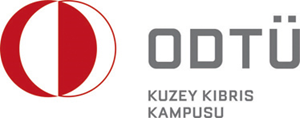 2015-2016 ORYANTASYON PROGRAMI VE LİDERLİĞİ PROJESİDEĞERLENDİRME RAPORUÖğrenci Gelişim ve Psikolojik Danışma Merkezi(ÖGPDM)ŞUBAT 2016Başta Sosyal Kültürel İşler Müdürlüğü olmak üzere, Oryantasyon Programı’nda emeği geçen tüm öğrenci hizmet birimleri ve oryantasyon liderlerine teşekkür ederiz.İÇİNDEKİLER1.GİRİŞBu rapor, oryantasyon liderlerinin 2015-2016 Akademik Yılı Oryantasyon Programı ve Oryantasyon Liderliği Projesi (OLP)’nin değerlendirilmesine yönelik görüşlerini paylaşmak amacıyla hazırlanmıştır. Giriş bölümünde Oryantasyon Programı ve OLP ile ilgili bilgilere, 2. bölümde yönteme, 3. bölümde bulgulara, 4. bölümde ise sonuç kısmına yer verilmiştir.Oryantasyon Programı, Sosyal ve Kültürel İşler Müdürlüğü tarafından yeni gelen öğrencilere kampus ve kampus olanaklarını tanıtarak öğrencileri kampusa ilk uyum sürecinde desteklemek amacıyla hazırlanmaktadır. 2015-2016 Oryantasyon Programı Ek 1’de yer almaktadır. Program, 2015-2016 Akademik Yılı’nda öğrencilerle ilk kayıtlardan önce web sayfasında çevrimiçi olarak, kampusa geldiklerin de ise basılı olarak paylaşılmıştır. OLP, Karşılama ve Oryantasyon Programı’nın daha etkili bir şekilde yürütülmesi amacıyla 2008-2009 Akademik Yılı'ndan itibaren Öğrenci Gelişim ve Psikolojik Danışma Merkezinin (ÖGPDM) koordinasyonunda yürütülmektedir. OLP’nin yürütülmesinde ODTÜ KKK'deki gönüllü ve deneyimli öğrenciler arasından seçilmiş "oryantasyon liderleri" görev almaktadır. Oryantasyon liderlerinin seçim ve eğitimleri merkez tarafından Bahar Dönemi’nde yapılmaktadır. Liderlerin seçiminde, başvuru formu, referans ve yapılan mülakatlar dikkate alınmaktadır. Liderlerin eğitimi, projenin detaylı tanıtımı, projenin yürütülmesindeki ilke ve esaslar ve projedeki görevleri içeren bilgilendirme toplantılarıyla gerçekleştirilmektedir. OLP iki ayaktan oluşmaktadır. Projenin ilk ayağı TC ve KKTC uyruklu öğrenciler için Öğrenci Seçme ve Yerleştirme Sistemi (ÖSYS)’nin sınav sonuçlarının açıklanmasıyla, uluslararası öğrenciler için ise ODTÜ KKK’ye kabul edildikten sonra başlamıştır. Bu süreç içerisinde oryantasyon liderleri, öğrencilerin kampus ve kampus yaşamı ile ilgili sorularını yanıtlamaktadır. Projenin kampus ayağı ise Karşılama ve Oryantasyon Programı sürecini kapsamaktadır. Liderler bu süre boyunca, öğrencilerin karşılanmasında, kampusun tanıtılmasında, yurtlara yerleşmede, bilgisayar ve etkileşimli ders kayıtlarında öğrencilere destek vermektedir. 2015-2016 Oryantasyon Liderliği Projesi’nde 64 oryantasyon lideri görev almıştır. Oryantasyon Programı’nın yürütülmesine oryantasyon liderleri, Sosyal Kültürel İşler ve ÖGPDM birimlerinin yanı sıra öğrenci hizmet birimleri destek vermektedir. 2. YÖNTEM2.1 Katılımcılar Oryantasyon Programı’nın ve OLP’nin değerlendirilmesinde OLP’nin yürütülmesine destek veren oryantasyon liderlerinin görüşlerine başvurulmuştur. Projeye destek veren 64 oryantasyon liderinden 53’ü (%82.8) değerlendirmeye katılmıştır.2.2 Veri Toplama Aracı2.2.1 Oryantasyon lideri anketiAnkette OLP’nin değerlendirilmesine yönelik 9 kapalı uçlu, 1 likert tipi ve 2 açık uçlu olmak üzere toplamda 12 madde yer almaktadır. Anket, Türkçe ve İngilizce olarak hazırlanmıştır. Türçe Anket Ek 2’de, İngilizce Anket ise Ek 3’de verilmiştir. Anket liderler tarafından 2 Ekim’de Oryantasyon Ofisi’nde doldurulmuştur. 3.BULGULARBulgular oryantasyon liderlerinin Karşılama, Oryantasyon Programı ve OLP ile ilgili değerlendirmelerini içermektedir. Anketteki açık uçlu maddelere verilen yanıtlar oryantasyon liderlerinin ifadelerine sadık kalınarak anketteki soru başlıkları altında özetlenmiştir.3.1 Oryantasyon liderlerinin OLP’deki görev dağılımıOryantasyon liderlerinin proje kapsamındaki özel görev alanları listelenerek liderlerden sorumlu oldukları alan ve/veya alanları belirtmeleri istenmiştir. Değerlendirmeye katılan oryantasyon liderlerinin görev alanları dağılımı Tablo 3.1’de verilmiştir.3.1. Oryantasyon liderlerinin görev alanlarına göre dağılımı3.2 Oryantasyon Programı’nın ve OLP’nin öğrenciler için faydalı olduğunu düşünmeAnkete katılan oryantasyon liderlerinin tamamı Oryantasyon Programı’nı ve OLP’yi yeni gelen öğrenciler için faydalı bulduklarını belirtmiştir.3.3 Öğrencilere OLP’nin olası faydalarıLiderlere, OLP’yi öğrenciler için ne açı/lardan faydalı buldukları sorulmuştur. Bu amaçla önceki senelerdeki değerlendirmelerde oryantasyon liderleri ve öğrenciler tarafından sıklıkla belirtilen 6 temel fayda alanı listelenerek liderlerden bu fayda alanlarını öğrenciler için ne derece faydalı bulduklarını 5’li derecelendirme ölçeği üzerinde değerlendirmeleri istenmiştir. Liderlerin değerlendirmeleri Tablo 3.2’de özetlenmiştir. Liderlere ayrıca fayda alanlarıyla ilgili eklemek istedikleri görüşleri sorulmuştur. 4 lider (%7.6) eklemek istedikleri görüşlerini belirtmiştir. Ek görüşlerin frekans ve yüzde değerleri Tablo 3.3’te verilmiştir.Tablo 3.2 OLP’nin yeni öğrenciler için olası fayda alanlarıyla ilgili lider değerlendirmesiTablo 3.3 Oryantasyon Liderlerinin OLP’nin diğer faydalarıyla ilgili görüşleri3.4 Karşılama Programı’nın aksayan yönleri Liderlerin %50.9’u Karşılama Programı’nın aksayan yönlerinin bulunduğunu belirtmiştir. Aksayan yönlerin bulunduğunu belirten liderlerden, önceki senelerde oryantasyon liderleri ve öğrenciler tarafından belirtilen 7 temel aksayan yön arasından sorun yaşandığını düşündükleri alanları işaretlemeleri istenmiştir. Liderlerin değerlendirmeleri Tablo 3.4’te özetlenmiştir. Ayrıca 8 (%15.1) lider yaşanılan problemlere ilişkin ek görüşlerini de belirtmiştir. Liderlerin aksayan yönlerle ilgili ek görüşleri frekans ve yüzde değerleriyle Tablo 3.5’te özetlenmiştir.Tablo 3.4 Karşılama Programı’nın aksayan yönleri3.5 OLP’nin aksayan yönleriOryantasyon liderlerinden %54,7’si OLP’nin aksayan yönlerinin bulunduğunu, %45,3 ’ü ise aksayan yönünün bulunmadığını belirtmiştir. Aksayan yönünün bulunduğunu belirten liderler listelenen olası aksayan yönler arasından yaşadıkları ve/veya gözlemledikleri aksaklıkları işaretlemiştir. 5 temel aksayan yönle ilgili frekans ve yüzde değerleri Tablo 3.6’ da verilmiştir. 9 lider (%17) aksayan yönlere ilişkin ek görüşlerini de belirtmiştir. Liderlerin aksayan yönlerle ilgili ek görüşleri Tablo 3.7’de özetlenmiştir.Tablo 3.6 OLP’nin aksayan yönleriTablo 3.7 OLP’de ve Oryantasyon Programı’nda karşılaşılan diğer aksaklıklar3.6 OLP’de yer almanın liderlere sağladığı kazanımlarOryantasyon liderlerine OLP’de yer almanın kendileri için faydalı olup olmadığı sorulduğunda oryantasyon liderlerinin tamamı OLP’de yer almayı faydalı bulduklarını belirtmiştir. Faydalı bulduklarını belirten liderler listelenen 15 olası kazanım alanından kendileri için geçerli olduğunu düşündüklerini işaretlemiştir. OLP’nin liderler açısından kazanımlarının frekans ve yüzde değerleri Tablo 3.8’de özetlenmiştir.Tablo 3.8 OLP’de yer almanın liderler açısından kazanımları3.7 Seneye OLP’nin daha etkili bir şekilde yürütülebilmesi için önerilerOryantasyon liderlerine önümüzdeki senelerde OLP’nin daha etkili yürütülebilmesi için önerileri sorulmuştur. Liderlerin belirttikleri öneriler yüzdelik ve frekans değerleriyle birlikte Tablo 3.9’da verilmiştir.Tablo 3.9 OLP’nin daha etkili bir şekilde yürütülebilmesi için öneriler3.1.8 Oryantasyon liderlerinin tekrardan OLP’de görev almak istemeleriOryantasyon liderlerinin %98.1’i projede tekrardan görev almak istediklerini belirtirken, %1.9’u ise istemediğini belirtmiştir. 4. ÖZET 53 oryantasyon lideri Oryantasyon Programı’nın ve OLP’nin değerlendirme çalışmasına katılmıştır. Bu çalışmada elde edilen bulgular aşağıda özetlenmiştir:Katılımcıların tamamı Oryantasyon Programı’nı ve OLP’yi yeni gelen öğrenciler için faydalı bulduklarını belirtmiştir. Katılımcıların OLP’nin olası fayda alanlarıyla ilgili değerlendirilmelerine bakıldığında kampusa gelmeden önce ve gelindiğinde doğru bilgi edinmeye olanak sağlaması ve kampusun tanıtımı liderler tarafından en çok faydalı bulunan ilk üç alan olmuştur.  Katılıcımların yaklaşık yarısı (%50.9) Karşılama Programı’nın aksayan yönleri olduğunu belirtmiştir. Öğrenci ve velilerin havaalanında bekleme süresinin uzun olması katılımcılar tarafından en sık belirtilen aksayan yön olmuştur. Katılımcıların yarısından fazlası (%54.7) Oryantasyon Programı’nda ve OLP’de aksayan yönler olduğunu ifade etmiştir. Oryantasyon liderlerinin görevini ihmal etmesi ve yemek fişleriyle ilgili yaşanan sıkıntılar katılımcılar tarafından en sık belirtilen aksayan yönler olmuştur.  Katılımcıların tamamı OLP’de yer almayı kendileri açısından faydalı bulduklarını belirtmiştir. Deneyim kazanma, yardım etmekten haz alma ve sorumluluk duygusunun artması sıklıkla belirtilen kazanım alanlarıdır. OLP’nin daha etkili bir şekilde yürütülebilmesi için katılımcılar (a) liderlerin seçimi, eğitimi ve performans değerlendirmelerine, (b) Oryantasyon Programı’nın içeriği ve işleyişine, (c) OLP’nin işleyişine, (d) lider sayısına, (e) Karşılama Programı’nın iyileştirilmesi ve (f) velilerin konaklamasına yönelik çeşitli öneriler getirmiştir.Katılımcıların nerdeyse tamamı (%98.1) projede tekrardan görev almak istediğini belirtmiştir. Oryantasyon liderlerinin görüş ve önerileri, ÖGPDM’nin ve ilgili idari birimlerin gözlem ve görüşleri dikkate alınarak 2016-2017 OLP’nin programlanması planlanmaktadır.BÖLÜM I1GİRİŞ1BÖLÜM II2YÖNTEM22.1 Katılımcılar22.2 Veri toplama aracı22.2.1 Oryantasyon Lideri Anketi2BÖLÜM III2BULGULAR23.1. Oryantasyon liderlerinin OLP’deki görev dağılımı23.2 Oryantasyon Programı’nın ve OLP’nin öğrenciler için faydalı olduğunu düşünme23.3 Öğrencilere OLP’nin olası faydaları23.4 Karşılama Programı’nın aksayan yönleri33.5 OLP’nin aksayan yönleri43.6 OLP’de yer almanın liderlere sağladığı kazanımlar43.7 Seneye OLP’nin daha etkili bir şekilde yürütülebilmesi için öneriler3.8 Oryantasyon liderlerinin tekrardan OLP’de görev almak istemesi                                         56BÖLÜM IV6ÖZET6f%Yurtlarda Sorumlu171732.1Uluslararası Öğrencilerden Sorumlu151528.3Havaalanında Sorumlu7713.2Bilişim Destekten Sorumlu6611.3Etkileşimli Ders Kayıtlarında Sorumlu559.4Oryantasyon Ofisinde Sorumlu447.5Yüksek Lisans Öğrencilerinden Sorumlu111.9fTF*OF*F*BF*HF*Ort.SSKampusa gelindiğinde doğru bilgi edinmeye olanak sağlaması3885114.510.97Kampusa uyum sürecini kolaylaştırması31164114.400.95Kampusun tanıtımı31164114.400.95Kampusa gelmeden doğru bilgi edinmeye olanak sağlanması29129214.251.00Arkadaş edinmeye olanak sağlanması26168214.191.04KKTC’nin tanıtımı61819823.301.10*TF: Tamamen faydalı buldum (5), OF: Oldukça faydalı buldum (4), F:Faydalı buldum (3), BF: Biraz faydalı buldum (2), HF: Hiç faydalı bulmadım (1)*TF: Tamamen faydalı buldum (5), OF: Oldukça faydalı buldum (4), F:Faydalı buldum (3), BF: Biraz faydalı buldum (2), HF: Hiç faydalı bulmadım (1)*TF: Tamamen faydalı buldum (5), OF: Oldukça faydalı buldum (4), F:Faydalı buldum (3), BF: Biraz faydalı buldum (2), HF: Hiç faydalı bulmadım (1)*TF: Tamamen faydalı buldum (5), OF: Oldukça faydalı buldum (4), F:Faydalı buldum (3), BF: Biraz faydalı buldum (2), HF: Hiç faydalı bulmadım (1)*TF: Tamamen faydalı buldum (5), OF: Oldukça faydalı buldum (4), F:Faydalı buldum (3), BF: Biraz faydalı buldum (2), HF: Hiç faydalı bulmadım (1)*TF: Tamamen faydalı buldum (5), OF: Oldukça faydalı buldum (4), F:Faydalı buldum (3), BF: Biraz faydalı buldum (2), HF: Hiç faydalı bulmadım (1)*TF: Tamamen faydalı buldum (5), OF: Oldukça faydalı buldum (4), F:Faydalı buldum (3), BF: Biraz faydalı buldum (2), HF: Hiç faydalı bulmadım (1)*TF: Tamamen faydalı buldum (5), OF: Oldukça faydalı buldum (4), F:Faydalı buldum (3), BF: Biraz faydalı buldum (2), HF: Hiç faydalı bulmadım (1)*TF: Tamamen faydalı buldum (5), OF: Oldukça faydalı buldum (4), F:Faydalı buldum (3), BF: Biraz faydalı buldum (2), HF: Hiç faydalı bulmadım (1)                                                                               	f%Yeni gelen öğrencilerin sosyal yönünü geliştirmesi                                                                                3Kendilerinden sorumlu liderlerin varlığını görünce rahatlamaları                                                       2Ailelerin okula ve KKTC’ye olan güveninin artması ve tedirgin olmalarının engellenmesi	2Derslere uyum sürecini kolaylaştırması	1Okula kayıt ve derslerle ilgili ayrıntılı bilgi vermeye olanak sağlaması                                                1Hazırlık ve lisans programı tanıtımının yapılması	1Yurda kayıt sürecinin hızlı ilerlemesi (kağıt, evrak vb. teslimi)	1Üniversite yaşamına geçişi kolaylaştırması                                                                                              1                          Toplulukların daha sağlıklı ve kolay tanıtılmasının sağlanması                                                             1 Yanlış bilinenlerin düzeltilmesi                                                                                                                   1 Öğrenciler arası yardımlaşmayı kolaylaştırması                                                                                      15.73.83.81.91.91.91.91.91.91.91.9  f %Ögrenci veya velilerin havaalanında bekleme süresinin uzun olması39 73.6Havaalanında görevli oryantasyon liderlerinin yiyecek içecek ihtiyaçlarının giderilmesi (verilen yemeğin yetersizliği)1018.9KIBHAS çalışanlarının öğrencilere negatif yaklaşımı8 15.1KIBHAS çalışanlarının oryantasyon liderlerine negatif yaklaşımı6 11.3Havaalanında eş zamanlı çalışan oryantasyon liderlerinin görevini ihmal etmesiHavaalanında görevli oryantasyon liderleri arasında koordinasyonsuzlukKIBHAS otobüsünün kapasitesinin üzerinde yolcu alması643 11.3 7.5 5.7Tablo 3.5 Karşılama Programı’nın diğer aksayan yönleri f%Oryantasyon liderlerinin görevini ihmal etmesi1120.8Yemek fişleriyle ilgili yaşanan sıkıntılar (fişlerin satılması, fiş kullanımı süresinin kısaltılması)1120.8Oryantasyon liderlerinin görev dağılımının eşit olmaması1018.9Öğrencilerin iletişim bilgilerini Oryantasyon Ofisi’ne iletmemesi917.0Oryantasyon liderleri arasında yaşanan iletişim kopukluğu47.5                                                                               	 f  %İletişim bilgilerinin ticari amaçla dağıtılması                                                                                            2                                                                                     Bazı liderlerin öğrencilere oylama yapıp kampus turu yaptırmaması                                                 2             Lider bilgilerinin dışarıya verilmesi                                                                                                            2                                                                                                          Belediye şoförünün öğrencilere, velilere ve liderlere karşı olumsuz tavırları                                    2Oryantasyon liderlerinin gönüllü katılması gereken aktivitelere katılmamaları                                1Yeni liderlerin tecrübesizliğinden kaynaklanan küçük problemler                                                       1İnternet üzerindeki OLP grubundaki etik olmayan iletişim tarzı                                                           1Misafirhanenin Türk aileler için kullanılmaması (Türk ve uluslararası ayrımcılığı yapılması)           1Çok fazla seminer olması                                                                                                                              1 Acil durumda sağlık merkezinin kapalı olması                                                                                          	13.83.83.83.81.91.91.91.91.91.9f%Deneyim kazanma5196.2Yardım etmekten haz duyma5094.3Sorumluluk duygusunun artması4788.7Liderlik becerisi gelişimi4686.8İletişim becerisinin gelişimi4686.8Kendine olan güvenin artması4381.1Organizasyon becerisinin gelişimi4381.1İletişim becerisinin farkına varma4381.1Takım çalışması becerisinin gelişimi 4177.4Liderlik becerisinin farkına varma4177.4Problem çözme becerisinin gelişimi3973.6Arkadaş edinme3871.7Takım çalışması becerisinin farkına varma3667.9Organizasyon becerisinin farkına varma3362.3Problem çözme becerisinin farkına varma3260.4  f%Lider seçimi, eğitimi ve liderlerin performans değerlendirilmesinde dikkat edilecek noktalarEski ve/veya deneyimli liderlere öncelik verilmesiLider seçiminde yapılan mülakatlar için bir soru havuzunun oluşturulmasıProjeye yeni başvuran liderlerin seçiminde tecrübeli liderlerin görüşüne başvurulmasıSık sorulan soruların üzerinden tekrar tekrar gidilmesiDeneyimli oryantasyon liderlerinin yeni seçilen liderlere seminer vermesiDeğişen sistem (e-devlet kayıtları) hakkında liderlerin detaylı bilgilendirilmesi1630.2Oryantasyon Programı’nın içeriği ve işleyişiyle ilgili dikkat edilecek noktalarseminerlere katılımın artırılması (örn., etkinliklerin zorunlu olduğunun söylenmesi, daha fazla ikram yapılması, seminerlerin daha ilgi çekici hale getirilmesi)Telefon hatlarının havaalanında dağıtılmasıOryantasyon Programı’nın yoğunluğunun günlere eşit dağılmasıSeminerlerin azaltılıp sosyal etkinliklere daha fazla yer verilmesiVeliler için kantin kapandıktan sonra alternatif yiyecek olanağının sağlanması Gezilerin daha uygun saatlere konması1120.8Tablo 3.9 devamOLP’nin işleyişine yönelik öneriler                                                                                                                  Liderlere Kıbrıs’ta telefon hatları için kontör alınmasıBilişim Destekten Sorumlu liderlere IOS kaydı için geçici hesap verilmesiDeneyimli liderlerin yeni liderlere daha fazla yardım etmesi  Yurt liderlerinin çalışma saatleri ile KIBHAS saatlerinin daha uyumlu olmasıYemek fişleri yerine yemek almak için liderlere isim soy isim yazılı kartların verilmesiİlk 3 günün yoğun olması sebebiyle kayıtlarda görevli oryantasyon liderlerinin bu günlerde ofis sorumlularına yardımcı olmasıUluslararası öğrencilerden sorumlu oryantasyon liderinin görevlerinin daha programlı hale getirilmesiKarşılamada uluslararası oryantasyon liderlerinin bulunması815.1Lider sayısının artırılması	                                                                                                                 Havaalanında görev alacak lider sayısının artırılmasıYoğun zamanlarda Bilişim Destekten sorumlu lider sayısının vardiyalarda 4 veya üzerine çıkarılması   Lider sayısı artırılarak liderlere atanan öğrenci sayısının azaltılmasıEtkileşimli ders kayıtlarında görev alacak lider sayısının artırılması815.1Karşılama Programı’nın iyileştirilmesi	KIBHAS bekleme süresinin kısaltılmasıKarşılamada okul araçlarının kullanılmasıHavaalanından daha fazla otobüsün kaldırılması59.4Velilerin konaklama olanaklarının artırılması ve rezervasyon yapmalarının                                 öneminin vurgulanması47.5